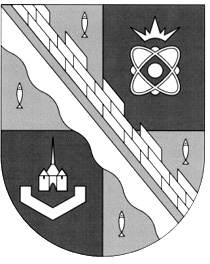 администрация МУНИЦИПАЛЬНОГО ОБРАЗОВАНИЯ                                           СОСНОВОБОРСКИЙ ГОРОДСКОЙ ОКРУГ  ЛЕНИНГРАДСКОЙ ОБЛАСТИПОСТАНОВЛЕНИЕот 21/06/2010 № 1301О  внесении изменений в постановление Главы администрации Сосновоборского городского округа от 29.12.2008 № 1901	В целях реализации Федерального закона от 22.07.2008 № 159-ФЗ «Об особенностях отчуждения недвижимого имущества, находящегося в государственной собственности субъектов Российской Федерации или в муниципальной собственности и арендуемого субъектами малого и среднего предпринимательства, и о внесении изменений в отдельные законодательные акты Российской Федерации», в соответствии с постановлением Администрации Сосновоборского городского округа Ленинградской области от 21.12.2009 № 2103 «Об утверждении Порядка формирования, ведения, обязательного опубликования перечня муниципального имущества, предназначенного для передачи во владение и (или) пользование только субъектам малого и среднего предпринимательства в новой редакции», протоколами № 20 от 08.12.2009, № 21 от 02.02.2010, № 22 от 30.04.2010 заседания комиссии по вопросам распоряжения муниципальным имуществом и протоколом № 6 от 12.03.2010 и № 7 от 31.05.2010 заседания комиссии по устранению административных барьеров, препятствующих развитию предпринимательства на территории Сосновоборского городского округа, а также в связи с проведением текущей инвентаризации объектов муниципальной собственности, Администрация Сосновоборского городского округап о с т а н о в л я е т:Внести в постановление Главы администрации Сосновоборского городского округа Ленинградской области от 29.12.2008 № 1901 «Об утверждении перечня имущества, находящегося в собственности муниципального образования Сосновоборский городской округ и свободного от прав третьих лиц (за исключением имущественных прав субъектов малого и среднего предпринимательства), которое может быть использовано только в целях предоставления его во владение и (или) в пользование на долгосрочной основе (в том числе по льготным ставкам арендной платы) субъектам малого и среднего предпринимательства и организациям, образующим инфраструктуру поддержки субъектов малого и среднего предпринимательства» (далее – Перечень) следующее изменение:1.1. Изложить Перечень в новой редакции согласно приложению к настоящему постановлению.1.2. Пункт 2.5. постановления изложить в следующей редакции:«2.5. Отдел муниципального заказа Администрации муниципального образования Сосновоборский городской округ Ленинградской области (далее – отдел муниципального заказа) наделяется полномочием по взаимодействию с антимонопольным органом по вопросам предоставления муниципальных преференций. Документы, необходимые для подготовки заявления о даче согласия на предоставление муниципальной преференции, формируются структурным подразделением администрации, инициирующим предоставление муниципальной преференции. Отдел муниципального заказа анализирует представленные документы на соответствие их требованиям антимонопольного законодательства и в случае их соответствия – подготавливает и направляет в антимонопольный орган заявление Администрации Сосновоборского городского округа о даче согласия на предоставление муниципальной преференции, составленное по форме, утвержденной Приказом Федеральной антимонопольной службы от 16.12.2009 № 841.»Общему отделу администрации (Галочкина В.Н.) опубликовать постановление в газете «Маяк». Пресс-центру Администрации (Арибжанов Р.Б.) разместить настоящее постановление на официальном сайте Администрации Сосновоборского городского округа.4.  Постановление вступает в силу со дня его официального опубликования.5. Контроль за исполнением постановления возлагается на заместителя главы администрации по экономике Шаповалову О.А. и начальника общего отдела Галочкину В.Н. в пределах их полномочий.Глава администрации Сосновоборского городского округа                                                                     В.И.ГоликовИсп.Беляева Ю.А. АЛ 41782 -оУТВЕРЖДЕНпостановлением АдминистрацииУТВЕРЖДЕНпостановлением Администрации                                                                                                                                               Сосновоборского городского округа                                                                                                                                                   от 21/06/2010 № 1301                                                                                                                                              (Приложение)ПЕРЕЧЕНЬ                                                                                                                                               Сосновоборского городского округа                                                                                                                                                   от 21/06/2010 № 1301                                                                                                                                              (Приложение)ПЕРЕЧЕНЬ                                                                                                                                               Сосновоборского городского округа                                                                                                                                                   от 21/06/2010 № 1301                                                                                                                                              (Приложение)ПЕРЕЧЕНЬ                                                                                                                                               Сосновоборского городского округа                                                                                                                                                   от 21/06/2010 № 1301                                                                                                                                              (Приложение)ПЕРЕЧЕНЬ                                                                                                                                               Сосновоборского городского округа                                                                                                                                                   от 21/06/2010 № 1301                                                                                                                                              (Приложение)ПЕРЕЧЕНЬ                                                                                                                                               Сосновоборского городского округа                                                                                                                                                   от 21/06/2010 № 1301                                                                                                                                              (Приложение)ПЕРЕЧЕНЬ                                                                                                                                               Сосновоборского городского округа                                                                                                                                                   от 21/06/2010 № 1301                                                                                                                                              (Приложение)ПЕРЕЧЕНЬ                                                                                                                                               Сосновоборского городского округа                                                                                                                                                   от 21/06/2010 № 1301                                                                                                                                              (Приложение)ПЕРЕЧЕНЬ                                                                                                                                               Сосновоборского городского округа                                                                                                                                                   от 21/06/2010 № 1301                                                                                                                                              (Приложение)ПЕРЕЧЕНЬ                                                                                                                                               Сосновоборского городского округа                                                                                                                                                   от 21/06/2010 № 1301                                                                                                                                              (Приложение)ПЕРЕЧЕНЬимущества, находящегося в собственности муниципального образования Сосновоборский городской округ Ленинградской области, 
свободного от прав третьих лиц, которое может быть использовано только в целях предоставления его во владение и (или) в пользование на долгосрочной основе (в том числе по льготным ставкам арендной платы) субъектами малого и среднего предпринимательства и организациями, образующим инфраструктуру поддержки субъектов малого и среднего предпринимательстваимущества, находящегося в собственности муниципального образования Сосновоборский городской округ Ленинградской области, 
свободного от прав третьих лиц, которое может быть использовано только в целях предоставления его во владение и (или) в пользование на долгосрочной основе (в том числе по льготным ставкам арендной платы) субъектами малого и среднего предпринимательства и организациями, образующим инфраструктуру поддержки субъектов малого и среднего предпринимательстваимущества, находящегося в собственности муниципального образования Сосновоборский городской округ Ленинградской области, 
свободного от прав третьих лиц, которое может быть использовано только в целях предоставления его во владение и (или) в пользование на долгосрочной основе (в том числе по льготным ставкам арендной платы) субъектами малого и среднего предпринимательства и организациями, образующим инфраструктуру поддержки субъектов малого и среднего предпринимательстваимущества, находящегося в собственности муниципального образования Сосновоборский городской округ Ленинградской области, 
свободного от прав третьих лиц, которое может быть использовано только в целях предоставления его во владение и (или) в пользование на долгосрочной основе (в том числе по льготным ставкам арендной платы) субъектами малого и среднего предпринимательства и организациями, образующим инфраструктуру поддержки субъектов малого и среднего предпринимательстваимущества, находящегося в собственности муниципального образования Сосновоборский городской округ Ленинградской области, 
свободного от прав третьих лиц, которое может быть использовано только в целях предоставления его во владение и (или) в пользование на долгосрочной основе (в том числе по льготным ставкам арендной платы) субъектами малого и среднего предпринимательства и организациями, образующим инфраструктуру поддержки субъектов малого и среднего предпринимательстваимущества, находящегося в собственности муниципального образования Сосновоборский городской округ Ленинградской области, 
свободного от прав третьих лиц, которое может быть использовано только в целях предоставления его во владение и (или) в пользование на долгосрочной основе (в том числе по льготным ставкам арендной платы) субъектами малого и среднего предпринимательства и организациями, образующим инфраструктуру поддержки субъектов малого и среднего предпринимательстваимущества, находящегося в собственности муниципального образования Сосновоборский городской округ Ленинградской области, 
свободного от прав третьих лиц, которое может быть использовано только в целях предоставления его во владение и (или) в пользование на долгосрочной основе (в том числе по льготным ставкам арендной платы) субъектами малого и среднего предпринимательства и организациями, образующим инфраструктуру поддержки субъектов малого и среднего предпринимательстваимущества, находящегося в собственности муниципального образования Сосновоборский городской округ Ленинградской области, 
свободного от прав третьих лиц, которое может быть использовано только в целях предоставления его во владение и (или) в пользование на долгосрочной основе (в том числе по льготным ставкам арендной платы) субъектами малого и среднего предпринимательства и организациями, образующим инфраструктуру поддержки субъектов малого и среднего предпринимательстваимущества, находящегося в собственности муниципального образования Сосновоборский городской округ Ленинградской области, 
свободного от прав третьих лиц, которое может быть использовано только в целях предоставления его во владение и (или) в пользование на долгосрочной основе (в том числе по льготным ставкам арендной платы) субъектами малого и среднего предпринимательства и организациями, образующим инфраструктуру поддержки субъектов малого и среднего предпринимательстваимущества, находящегося в собственности муниципального образования Сосновоборский городской округ Ленинградской области, 
свободного от прав третьих лиц, которое может быть использовано только в целях предоставления его во владение и (или) в пользование на долгосрочной основе (в том числе по льготным ставкам арендной платы) субъектами малого и среднего предпринимательства и организациями, образующим инфраструктуру поддержки субъектов малого и среднего предпринимательства№Наименование объектаАдрес объектаПлощадь объектаМесторасположение помещения в зданииМесторасположение помещения в зданииНаличие инженерных коммуникацийНаличие инженерных коммуникацийРазрешенное использованиеНаименование арендатора/свободноНаименование арендатора/свободноп/пНаименование объектаАдрес объектаПлощадь объектаМесторасположение помещения в зданииМесторасположение помещения в зданииНаличие инженерных коммуникацийНаличие инженерных коммуникацийРазрешенное использованиеНаименование арендатора/свободноНаименование арендатора/свободно123466778991отдельно стоящее нежилое зданиег. Сосновый Бор, Гаражный проезд, д. 3613,91,2 этаж, подвал1,2 этаж, подвалимеютсяимеютсяофиссвободносвободно2отдельно стоящее нежилое зданиег. Сосновый Бор, Копорское шоссе, д. 24748,7все зданиевсе зданиеимеютсяимеютсяадминистративное здание со столовойООО "Сосновоборская 
продуктовая компания"ООО "Сосновоборская 
продуктовая компания"3отдельно стоящее нежилое зданиег. Сосновый Бор, Копорское шоссе, д. 26, к. 14776,8все зданиевсе зданиеимеютсяимеютсямини-пивоварняООО "Гамбринус"ООО "Гамбринус"4сооружениег. Сосновый Бор, Копорское шоссе, д. 26, к. 153030,8имеютсяимеютсяпроизводственная базаООО "Социум-Строй"ООО "Социум-Строй"5отдельно стоящее нежилое зданиег. Сосновый Бор, Копорское шоссе, д. 26, к. 4161812629/16180 доли в праве 
общей долевой собственности 12629/16180 доли в праве 
общей долевой собственности имеютсяимеютсяскладв аренде - 166,2 кв.м
остальное - свободнов аренде - 166,2 кв.м
остальное - свободно6отдельно стоящее нежилое зданиег. Сосновый Бор, Копорское шоссе, д. 26, к. 9939,8все зданиевсе зданиеимеютсяимеютсяхолодильникЗАО "КРПК"ЗАО "КРПК"7отдельно стоящее нежилое зданиег. Сосновый Бор, Копорское шоссе, д. 27512,4все зданиевсе зданиеимеютсяимеютсяадминистративно-бытовой комплекссвободносвободно8отдельно стоящее нежилое зданиег. Сосновый Бор, Копорское шоссе, д. 27 лит.З8,9все зданиевсе зданиеэл/снаб.эл/снаб.сторожкасвободносвободно9отдельно стоящее нежилое зданиег. Сосновый Бор, Копорское шоссе, д. 27, к. 2429,61 этаж1 этажимеютсяимеютсякузница, ремонт мет.изделийООО "КМ "Гефест"ООО "КМ "Гефест"10отдельно стоящее нежилое зданиег. Сосновый Бор, Копорское шоссе, д. 27, к. 31166,6все зданиевсе зданиеимеютсяимеютсяпроизводствосвободносвободно11отдельно стоящее нежилое зданиег. Сосновый Бор, Копорское шоссе, д. 27, к. 5358,7все зданиевсе зданиеотсутствуютотсутствуютсклад, гаражсвободносвободно12отдельно стоящее нежилое зданиег. Сосновый Бор, Копорское шоссе, д. 27, к. 6133,2все зданиевсе зданиеимеютсяимеютсяскладсвободносвободно13отдельно стоящее нежилое зданиег. Сосновый Бор, Копорское шоссе, д. 27, к. 7135,9все зданиевсе зданиеимеютсяимеютсясклад, гаражООО "М-Комплекс"ООО "М-Комплекс"14встроенное нежилое помещениег. Сосновый Бор, Липовский проезд, д. 9б15,91 этаж1 этажимеютсяимеютсяторговля продтоварами ИП Сергеева Н.А.ИП Сергеева Н.А.15встроенное нежилое помещениег. Сосновый Бор, Липовский проезд, д. 9б52,51 этаж1 этажимеютсяимеютсяофисООО "ЭСК"ООО "ЭСК"16противорадиационное укрытиег. Сосновый Бор, Липовский проезд, д. 3 (16/7)423подвалподвалпротиворадиационное укрытиесвободносвободно17противорадиационное укрытиег. Сосновый Бор, Липовский проезд, д. 3 (17/7)358,3подвалподвалпротиворадиационное укрытиесвободносвободно18противорадиационное укрытиег. Сосновый Бор, Липовский проезд, д. 5 (14/7)427,6подвалподвалпротиворадиационное укрытиесвободносвободно19противорадиационное укрытиег. Сосновый Бор, Липовский проезд, д. 5 (15/7)378,1подвалподвалпротиворадиационное укрытиесвободносвободно20встроенное нежилое помещениег. Сосновый Бор, пр. Героев, д. 1539,8цокольный этажцокольный этажимеютсяимеютсясекретарские услугиООО "Антур-Инфо"ООО "Антур-Инфо"21встроенное нежилое помещениег. Сосновый Бор, пр. Героев, д. 1548,11 этаж1 этажимеютсяимеютсяюридические услугиООО "Омега"ООО "Омега"22встроенное нежилое помещениег. Сосновый Бор, пр. Героев, д. 23149цокольный этажцокольный этажимеютсяимеютсяпарикмахерскаяООО "Фиалка"ООО "Фиалка"23встроенное нежилое помещениег. Сосновый Бор, пр. Героев, д. 28118,1цокольный этажцокольный этажимеютсяимеютсяофис, услуги населениюсвободносвободно24встроенное нежилое помещениег. Сосновый Бор, пр. Героев, д. 29126,65цокольный этажцокольный этажимеютсяимеютсяторговля канцтоварамиООО "Канцлер"ООО "Канцлер"25встроенное нежилое помещениег. Сосновый Бор, пр. Героев, д. 2940,85цокольный этажцокольный этажимеютсяимеютсяофисСосновоборский Фонд 
поддержки малого предпринимательстваСосновоборский Фонд 
поддержки малого предпринимательства26отдельно стоящее нежилое зданиег. Сосновый Бор, пр. Героев, д. 31а751,2все зданиевсе зданиеимеютсяимеютсяторговый центрООО "МАВР"ООО "МАВР"27встроенно-пристроенное помещениег. Сосновый Бор, пр. Героев, д. 32а11,42 этаж2 этажимеютсяимеютсяпарикмахерскаяИП Геркиял И.В.ИП Геркиял И.В.28встроенно-пристроенное помещениег. Сосновый Бор, пр. Героев, д. 32а22,52 этаж2 этажимеютсяимеютсяофисООО "Группа ПроТехн"ООО "Группа ПроТехн"29встроенное нежилое помещениег. Сосновый Бор, пр. Героев, д. 5123,3подвалподвалимеютсяимеютсяфотоательеИП Якубовский А.И.ИП Якубовский А.И.30встроенное нежилое помещениег. Сосновый Бор, пр. Героев, д. 5351,8подвалподвалимеютсяимеютсяфотоательеИП Бессонов В.Е.ИП Бессонов В.Е.31встроенное нежилое помещениег. Сосновый Бор, пр. Героев, д. 5496,5подвалподвалимеютсяимеютсяофисИП Емельянов Д.Б.ИП Емельянов Д.Б.32встроенное нежилое помещениег. Сосновый Бор, пр. Героев, д. 5414,8подвалподвалимеютсяимеютсясфера услуг, офиссвободносвободно33встроенно-пристроенное помещениег. Сосновый Бор, пр. Героев, д. 54а272,71-2 этаж1-2 этажимеютсяимеютсяофисСосновоборский Фонд 
поддержки малого предпринимательстваСосновоборский Фонд 
поддержки малого предпринимательства34противорадиационное укрытиег. Сосновый Бор, пр. Героев, д. 61305,6подвалподвалимеютсяимеютсяпротиворадиационное укрытиесвободносвободно35нежилое помещение в отдельно стоящем зданииг. Сосновый Бор, пр. Героев, д. 61а74,8подвалподвалимеютсяимеютсясолярийИП Левченко Е.В.ИП Левченко Е.В.36встроенное нежилое помещениег. Сосновый Бор, пр. Героев, д. 6328,8цокольный этажцокольный этажимеютсяимеютсяофисООО "Актив"ООО "Актив"37встроенное нежилое помещениег. Сосновый Бор, пр. Героев, д. 6318,5цокольный этажцокольный этажимеютсяимеютсяофисООО "АРТ"ООО "АРТ"38встроенное нежилое помещениег. Сосновый Бор, пр. Героев, д. 637,2цокольный этажцокольный этажимеютсяимеютсяофисООО "ОП "Атаман"ООО "ОП "Атаман"39встроенное нежилое помещениег. Сосновый Бор, пр. Героев, д. 6311,6цокольный этажцокольный этажимеютсяимеютсяофиссвободносвободно40противорадиационное укрытиег. Сосновый Бор, пр. Героев, д. 63171,7подвалподвалимеютсяимеютсяпротиворадиационное укрытиесвободносвободно41противорадиационное укрытиег. Сосновый Бор, пр. Героев, д. 63325,7подвалподвалимеютсяимеютсяпротиворадиационное укрытиесвободносвободно42встроенное нежилое помещениег. Сосновый Бор, пр. Героев, д. 6312,3цокольный этажцокольный этажимеютсяимеютсяофисООО "СтройСервис"ООО "СтройСервис"43нежилое помещение в отдельно стоящем зданииг. Сосновый Бор, пр. Героев, д. 63а20,61 этаж1 этажимеютсяимеютсядиспетчерская служба таксиИП Шахун Ю.М.ИП Шахун Ю.М.44нежилое помещение в отдельно стоящем зданииг. Сосновый Бор, пр. Героев, д. 63а106,91 этаж1 этажимеютсяимеютсяслужебные помещенияЗАО "Агентство эксплуатации 
недвижимости"ЗАО "Агентство эксплуатации 
недвижимости"45нежилое помещение в отдельно стоящем зданииг. Сосновый Бор, пр. Героев, д. 63а46,91 этаж1 этажимеютсяимеютсяпарикмахерскаяИП Сержантова Н.В.ИП Сержантова Н.В.46нежилое помещение в отдельно стоящем зданииг. Сосновый Бор, пр. Героев, д. 63а34,21 этаж1 этажимеютсяимеютсяофисОАО "Страховое общество газовой
промышленности" (СОГАЗ) ОАО "Страховое общество газовой
промышленности" (СОГАЗ) 47встроенное нежилое помещениег. Сосновый Бор, пр. Героев, д. 927,7цокольный этажцокольный этажимеютсяимеютсяателье по пошиву одеждыИП Беляева Н.В.ИП Беляева Н.В.48встроенное нежилое помещениег. Сосновый Бор, пр. Героев, д. 949,7цокольный этажцокольный этажимеютсяимеютсяофисООО "Город Сервис"ООО "Город Сервис"49отдельно стоящее нежилое зданиег. Сосновый Бор, пр.Героев, д. 741304,1все зданиевсе зданиеимеютсяимеютсяторговля продовольственными и промышленными товараминесколько арендаторовнесколько арендаторов50встроенное нежилое помещениег. Сосновый Бор, ул. Высотная, д. 327,4цокольный этажцокольный этажимеютсяимеютсяторговля промтоварамиИП Куимова Л.А.ИП Куимова Л.А.51встроенное нежилое помещениег. Сосновый Бор, ул. Высотная, д. 317,1цокольный этажцокольный этажимеютсяимеютсяскладсвободносвободно52встроенное нежилое помещениег. Сосновый Бор, ул. Высотная, д. 531,4цокольный этажцокольный этажимеютсяимеютсяторговля товарами "сэконд-хэнд"ИП Бавыкина Е.В.ИП Бавыкина Е.В.53встроенное нежилое помещениег. Сосновый Бор, ул. Высотная, д. 731,7цокольный этажцокольный этажимеютсяимеютсяремонт одеждыИП Вострикова И.П.ИП Вострикова И.П.54встроенное нежилое помещениег. Сосновый Бор, ул. Высотная, д. 939,9цокольный этажцокольный этажимеютсяимеютсяторговля товарами "сэконд-хэнд"ИП Жигалов А.С.ИП Жигалов А.С.55встроенное нежилое помещениег. Сосновый Бор, ул. Высотная, д. 911,7цокольный этажцокольный этажимеютсяимеютсясклад, сфера услугсвободносвободно56встроенное нежилое помещениег. Сосновый Бор, ул. Комсомольская, д. 1244,4подвалподвалимеютсяимеютсяремонт одеждыИП Вострикова И.П.ИП Вострикова И.П.57встроенное нежилое помещениег. Сосновый Бор, ул. Комсомольская, д. 1260,81 этаж1 этажимеютсяимеютсяателье по пошиву одеждыЗАО "Теда"ЗАО "Теда"58встроенное нежилое помещениег. Сосновый Бор, ул. Комсомольская, д. 1232,81 этаж1 этажимеютсяимеютсяпарикмахерскаяИП Андреева И.А.ИП Андреева И.А.59встроенное нежилое помещениег. Сосновый Бор, ул. Комсомольская, д. 12721 этаж1 этажимеютсяимеютсяприем заказов на изготовление мебелиООО "Твид"ООО "Твид"60встроенное нежилое помещениег. Сосновый Бор, ул. Комсомольская, д. 14109,3подвалподвалимеютсяимеютсясфера услуг, офиссвободносвободно61отдельно стоящее нежилое зданиег. Сосновый Бор, ул. Комсомольская, д. 16а756,5все зданиевсе зданиеимеютсяимеютсямагазинООО "СИТИ-МАРКЕТ"ООО "СИТИ-МАРКЕТ"62отдельно стоящее нежилое зданиег. Сосновый Бор, ул. Комсомольская, д. 16б218,3все зданиевсе зданиеимеютсяимеютсярынокООО "СИТИ-МАРКЕТ"ООО "СИТИ-МАРКЕТ"63отдельно стоящее нежилое зданиег. Сосновый Бор, ул. Комсомольская, д. 1791,3 2 этаж, цоколь 2 этаж, цокольимеютсяимеютсякинотеатрООО "Киноцентр"ООО "Киноцентр"64встроенное нежилое помещениег. Сосновый Бор, ул. Комсомольская, д. 21а72,7подвалподвалимеютсяимеютсяателье по пошиву одеждыИП Свалова Н.В.ИП Свалова Н.В.65отдельно стоящее нежилое зданиег. Сосновый Бор, ул. Комсомольская, д. 28719,4все зданиевсе зданиеимеютсяимеютсябаняИП Сафин Р.Ш.ИП Сафин Р.Ш.66встроенное нежилое помещениег. Сосновый Бор, ул. Космонавтов,  д. 24112,91 этаж1 этажимеютсяимеютсякафеООО "РИМИ"ООО "РИМИ"67встроенное нежилое помещениег. Сосновый Бор, ул. Космонавтов, д. 1041,9цокольный этажцокольный этажимеютсяимеютсяскладИП Голубинова Е.В.ИП Голубинова Е.В.68встроенное нежилое помещениег. Сосновый Бор, ул. Космонавтов, д. 1250,1цокольный этажцокольный этажимеютсяимеютсяторговля товарами "сэконд-хэнд"ИП Жигалов А.С.ИП Жигалов А.С.69встроенное нежилое помещениег. Сосновый Бор, ул. Космонавтов, д. 1647,8цокольный этажцокольный этажимеютсяимеютсяторговля автозапчастямиИП Ковалева Т.В.ИП Ковалева Т.В.70встроенное нежилое помещениег. Сосновый Бор, ул. Космонавтов, д. 2049,9подвалподвалимеютсяимеютсяпарикмахерскаяИП Прусикина Л.В.ИП Прусикина Л.В.71встроенное нежилое помещениег. Сосновый Бор, ул. Космонавтов, д. 2424,31 этаж1 этажимеютсяимеютсяторговля продтоварами ИП Кузнецова Г.Н.ИП Кузнецова Г.Н.72встроенное нежилое помещениег. Сосновый Бор, ул. Космонавтов, д. 26183,41 этаж1 этажимеютсяимеютсяофис, саунаООО "УК "Ваш Дом"ООО "УК "Ваш Дом"73встроенное нежилое помещениег. Сосновый Бор, ул. Космонавтов, д. 632,8подвалподвалимеютсяимеютсяторговля промтоварамиИП Курочка О.А.ИП Курочка О.А.74встроенное нежилое помещениег. Сосновый Бор, ул. Космонавтов, д. 652,4подвалподвалимеютсяимеютсяпарикмахерскаяИП Андреянова Г.А.ИП Андреянова Г.А.75встроенное нежилое помещениег. Сосновый Бор, ул. Космонавтов, д. 667,4подвалподвалимеютсяимеютсязоомагазинИП Касьянова Н.А.ИП Касьянова Н.А.76встроенное нежилое помещениег. Сосновый Бор, ул. Космонавтов, д. 6236,6подвалподвалимеютсяимеютсясфера услуг, офиссвободносвободно77встроенное нежилое помещениег. Сосновый Бор, ул. Космонавтов, д. 631,1подвалподвалимеютсяимеютсясфера услуг, офиссвободносвободно78встроенное нежилое помещениег. Сосновый Бор, ул. Космонавтов, д. 641подвалподвалимеютсяимеютсясфера услуг, офиссвободносвободно79встроенное нежилое помещениег. Сосновый Бор, ул. Космонавтов, д. 848,2цокольный этажцокольный этажимеютсяимеютсяторговля промтоварамиИП Кудрявцева М.О.ИП Кудрявцева М.О.80встроенное нежилое помещениег. Сосновый Бор, ул. Красных Фортов,  д.103,96технический этажтехнический этажэл/снаб.эл/снаб.узел связиООО "ИНФОЦЕНТР"ООО "ИНФОЦЕНТР"81встроенное нежилое помещениег. Сосновый Бор, ул. Красных Фортов, д. 1013,8цокольный этажцокольный этажимеютсяимеютсяремонт обувиИП Харитоненкова У.Г., ИП Головина В.В.ИП Харитоненкова У.Г., ИП Головина В.В.82пристроенное нежилое зданиег. Сосновый Бор, ул. Красных Фортов, д. 132311 этаж1 этажимеютсяимеютсякафе ООО "Аврора"ООО "Аврора"83пристроенное нежилое зданиег. Сосновый Бор, ул. Красных Фортов, д. 15 3251 этаж, часть подвала1 этаж, часть подвалаимеютсяимеютсямагазинООО "ИЛТиП"ООО "ИЛТиП"84пристроенное нежилое зданиег. Сосновый Бор, ул. Красных Фортов, д. 15 95,1часть подвалачасть подвалаимеютсяимеютсясклад, сфера услугсвободносвободно85встроенное нежилое помещениег. Сосновый Бор, ул. Красных Фортов, д. 2527,7подвалподвалимеютсяимеютсяторговля промтоварамиИП Голубятникова Е.В.ИП Голубятникова Е.В.86встроенное нежилое помещениег. Сосновый Бор, ул. Красных Фортов, д. 2924подвалподвалимеютсяимеютсяторговля промтоварамиИП Веселова Ж.Н.ИП Веселова Ж.Н.87встроенное нежилое помещениег. Сосновый Бор, ул. Красных Фортов, д. 3116,2подвалподвалимеютсяимеютсяремонт обувиИП Артемьев О.Е.ИП Артемьев О.Е.88встроенное нежилое помещениег. Сосновый Бор, ул. Красных Фортов, д. 35227,91 этаж1 этажимеютсяимеютсяобслуживание жилфондаЗАО "Агентство эксплуатации 
недвижимости"ЗАО "Агентство эксплуатации 
недвижимости"89встроенное нежилое помещениег. Сосновый Бор, ул. Красных Фортов, д. 4551,2подвалподвалимеютсяимеютсяателье по пошиву одеждыИП Козубай С.И.ИП Козубай С.И.90встроенное нежилое помещениег. Сосновый Бор, ул. Красных Фортов, д. 4586,2цокольный этажцокольный этажимеютсяимеютсяторговля продтоварами ИП Апциаури Г.В.ИП Апциаури Г.В.91отдельно стоящее нежилое зданиег. Сосновый Бор, ул. Красных Фортов, д. 49653,5часть зданиячасть зданияимеютсяимеютсяторговля, сфера услугсвободносвободно92отдельно стоящее нежилое зданиег. Сосновый Бор, ул. Красных Фортов, д. 49476,6часть зданиячасть зданияимеютсяимеютсяторговля промтоварамиИП Долгановский А.В.ИП Долгановский А.В.93нежилое помещение в отдельно стоящем зданииг. Сосновый Бор, ул. Красных Фортов, д. 51121,91 этаж1 этажимеютсяимеютсяторговля автозапчастямиИП Фомин Б.С.ИП Фомин Б.С.94нежилое помещение в отдельно стоящем зданииг. Сосновый Бор, ул. Красных Фортов, д. 51218,81 этаж1 этажимеютсяимеютсяхимчисткаООО "ТрансЛот"ООО "ТрансЛот"95нежилое помещение в отдельно стоящем зданииг. Сосновый Бор, ул. Красных Фортов, д. 5177,11 этаж1 этажимеютсяимеютсяофисООО "Невоблпечать"ООО "Невоблпечать"96нежилое помещение в отдельно стоящем зданииг. Сосновый Бор, ул. Красных Фортов, д. 51243,52 этаж2 этажимеютсяимеютсяпарикмахерскаяООО "Аленушка"ООО "Аленушка"97нежилое помещение в отдельно стоящем зданииг. Сосновый Бор, ул. Красных Фортов, д. 517,82 этаж2 этажимеютсяимеютсячасовая мастерскаяИП Кольцова Н.Н.ИП Кольцова Н.Н.98нежилое помещение в отдельно стоящем зданииг. Сосновый Бор, ул. Красных Фортов, д. 5129,82 этаж2 этажимеютсяимеютсяфотоательеИП Федоров В.Н.ИП Федоров В.Н.99нежилое помещение в отдельно стоящем зданииг. Сосновый Бор, ул. Красных Фортов, д. 5151,62 этаж2 этажимеютсяимеютсясфера услуг, офиссвободносвободно100нежилое помещение в отдельно стоящем зданииг. Сосновый Бор, ул. Красных Фортов, д. 5172,22 этаж2 этажимеютсяимеютсяофис, услуги населениюсвободносвободно101встроенное нежилое помещениег. Сосновый Бор, ул. Ленинградская, д. 1650цокольный этажцокольный этажимеютсяимеютсяофисООО "АННА"ООО "АННА"102встроенное нежилое помещениег. Сосновый Бор, ул. Ленинградская, д. 233,1цокольный этажцокольный этажимеютсяимеютсясфера услуг, офиссвободносвободно103встроенное нежилое помещениег. Сосновый Бор, ул. Ленинградская, д. 2054,71 этаж1 этажимеютсяимеютсяуслуги салонов красотыИП Амандус А.Л.ИП Амандус А.Л.104встроенное нежилое помещениег. Сосновый Бор, ул. Ленинградская, д. 20 101,91 этаж1 этажимеютсяимеютсяуслуги салонов красоты105встроенное нежилое помещениег. Сосновый Бор, ул. Ленинградская, д. 2299,251 этаж1 этажимеютсяимеютсямастерская по ремонту кассовых аппаратовООО "СТС"ООО "СТС"106встроенное нежилое помещениег. Сосновый Бор, ул. Ленинградская, д. 2230,21 этаж1 этажимеютсяимеютсяфотосалонИП Фефилов А.И.ИП Фефилов А.И.107встроенное нежилое помещениег. Сосновый Бор, ул. Ленинградская, д. 2222,51 этаж1 этажимеютсяимеютсясфера услуг, офиссвободносвободно108встроенное нежилое помещениег. Сосновый Бор, ул. Ленинградская, д. 26273,11 этаж1 этажимеютсяимеютсяцентр паспортных службООО "БУК"ООО "БУК"109противорадиационное укрытиег. Сосновый Бор, ул. Ленинградская, д. 2842,9подвалподвалимеютсяимеютсяпротиворадиационное укрытиесвободносвободно110противорадиационное укрытиег. Сосновый Бор, ул. Ленинградская, д. 28640подвалподвалимеютсяимеютсяпротиворадиационное укрытиесвободносвободно111встроенное нежилое помещениег. Сосновый Бор, ул. Ленинградская, д. 2818,41 этаж1 этажимеютсяимеютсяофисЗАО "Караван-СПб"ЗАО "Караван-СПб"112встроенное нежилое помещениег. Сосновый Бор, ул. Ленинградская, д. 2868,61 этаж1 этажимеютсяимеютсяторговля продтоварами ИП Комбарова И.В.ИП Комбарова И.В.113встроенное нежилое помещениег. Сосновый Бор, ул. Ленинградская, д. 2851 этаж1 этажимеютсяимеютсяторговля семенами и промтоварамиИП Моисеева В.Т.ИП Моисеева В.Т.114встроенное нежилое помещениег. Сосновый Бор, ул. Ленинградская, д. 2866,7технический этажтехнический этажимеютсяимеютсятворческая мастерскаяИП Мухортова Л.И.ИП Мухортова Л.И.115встроенное нежилое помещениег. Сосновый Бор, ул. Ленинградская, д. 28110,252 этаж2 этажимеютсяимеютсяофиссвободносвободно116встроенное нежилое помещениег. Сосновый Бор, ул. Ленинградская, д. 3054,21 этаж1 этажимеютсяимеютсяофисООО "Сантэл"ООО "Сантэл"117противорадиационное укрытиег. Сосновый Бор, ул. Ленинградская, д. 301207подвалподвалимеютсяимеютсяпротиворадиационное укрытиесвободносвободно118встроенное нежилое помещениег. Сосновый Бор, ул. Ленинградская, д. 3020,72 этаж2 этажимеютсяимеютсяремонт домофоновИП Коршунов С.В.ИП Коршунов С.В.119пристроенное нежилое зданиег. Сосновый Бор, ул. Ленинградская, д. 3459,64цокольный этажцокольный этажимеютсяимеютсяофисИП Селькова Г.В.ИП Селькова Г.В.120встроенное нежилое помещениег. Сосновый Бор, ул. Ленинградская, д. 4 44,2цокольный этажцокольный этажимеютсяимеютсясфера услуг, офиссвободносвободно121встроенное нежилое помещениег. Сосновый Бор, ул. Ленинградская, д. 4091,4цокольный этажцокольный этажимеютсяимеютсякомпьютерные классыООО "КППК "Интерфейс"ООО "КППК "Интерфейс"122нежилое помещение в отдельно стоящем зданииг. Сосновый Бор, ул. Ленинградская, д. 46425,91 этаж, подвал1 этаж, подвалимеютсяимеютсяобщественное питаниесвободносвободно123пристроенное нежилое зданиег. Сосновый Бор, ул. Ленинградская, д. 561801 этаж1 этажимеютсяимеютсясклад, мастерскаяООО "Социум-Строй"ООО "Социум-Строй"124встроенное нежилое помещениег. Сосновый Бор, ул. Ленинградская, д. 56 (цоколь)13,4цокольный этажцокольный этажимеютсяимеютсяремонт обувиООО "Аннушка"ООО "Аннушка"125встроенное нежилое помещениег. Сосновый Бор, ул. Ленинградская, д. 58193,61 этаж1 этажимеютсяимеютсяофисЗАО "Экомет-С"ЗАО "Экомет-С"126противорадиационное укрытиег. Сосновый Бор, ул. Ленинградская, д. 601207подвалподвалпротиворадиационное укрытиесвободносвободно127встроенное нежилое помещениег. Сосновый Бор, ул. Ленинградская, д. 6029,12 этаж2 этажимеютсяимеютсяофисООО "Русский стиль"ООО "Русский стиль"128встроенное нежилое помещениег. Сосновый Бор, ул. Ленинградская, д. 6031,71 этаж1 этажимеютсяимеютсякабинет стоматологииИП Богданова Г.И.ИП Богданова Г.И.129встроенное нежилое помещениег. Сосновый Бор, ул. Ленинградская, д. 62157,8подвалподвалимеютсяимеютсяофисООО "Сенива"ООО "Сенива"130встроенное нежилое помещениег. Сосновый Бор, ул. Ленинградская, д. 62156,1подвалподвалимеютсяимеютсясфера услуг, офиссвободносвободно131противорадиационное укрытиег. Сосновый Бор, ул. Ленинградская, д. 621686,1подвалподвалпротиворадиационное укрытиесвободносвободно132встроенное нежилое помещениег. Сосновый Бор, ул. Ленинградская, д. 6289,51 этаж1 этажимеютсяимеютсяофисООО "ИЛТиП"ООО "ИЛТиП"133встроенное нежилое помещениег. Сосновый Бор, ул. Ленинградская, д. 6219,841 этаж1 этажимеютсяимеютсяторговля цветамиИП Макарова Т.А.ИП Макарова Т.А.134встроенное нежилое помещениег. Сосновый Бор, ул. Ленинградская, д. 62157,21 этаж1 этажимеютсяимеютсяторговля продтоварами ИП Сафин Р.Ш.ИП Сафин Р.Ш.135встроенное нежилое помещениег. Сосновый Бор, ул. Ленинградская, д. 6243,42 этаж2 этажимеютсяимеютсяторговля промтоварамиИП Давыдов К.А.ИП Давыдов К.А.136противорадиационное укрытиег. Сосновый Бор, ул. Ленинградская, д. 661364,1подвалподвалимеютсяимеютсяпротиворадиационное укрытиесвободносвободно137встроенное нежилое помещениег. Сосновый Бор, ул. Ленинградская, д. 66214,61-2 этаж1-2 этажимеютсяимеютсяофисООО "Социум-Строй"ООО "Социум-Строй"138пристроенное нежилое зданиег. Сосновый Бор, ул. Мира, д. 3458,61 этаж, подвал1 этаж, подвалимеютсяимеютсяшвейное производствоООО "Сосновоборская 
швейная фабрика"ООО "Сосновоборская 
швейная фабрика"139противорадиационное укрытиег. Сосновый Бор, ул. Мира, д. 31002подвалподвалимеютсяимеютсяпротиворадиационное укрытиесвободносвободно140встроенное нежилое помещениег. Сосновый Бор, ул. Мира, д. 559,71 этаж1 этажимеютсяимеютсяторговля продтоварами ИП Кузнецова Г.Н.ИП Кузнецова Г.Н.141отдельно стоящее нежилое зданиег. Сосновый Бор, ул. Молодежная, д.  29а292,1все зданиевсе зданиеимеютсяимеютсяобслуживание жилфондаЗАО "Агентство эксплуатации 
недвижимости"ЗАО "Агентство эксплуатации 
недвижимости"142встроенное нежилое помещениег. Сосновый Бор, ул. Молодежная, д. 1947,71 этаж1 этажимеютсяимеютсяофисООО "Клен"ООО "Клен"143встроенное нежилое помещениег. Сосновый Бор, ул. Молодежная, д. 1990,31 этаж1 этажимеютсяимеютсясфера услуг, офиссвободносвободно144встроенное нежилое помещениег. Сосновый Бор, ул. Молодежная, д. 2524,2подвалподвалимеютсяимеютсяторговля промтоварамиИП Голубятникова Е.В.ИП Голубятникова Е.В.145отдельно стоящее нежилое зданиег. Сосновый Бор, ул. Молодежная, д. 26а245,21,2 этаж1,2 этажимеютсяимеютсясфера услуг, офис1 этаж - ИП Морозов В.Ю., ИП Гурина Е.В.,
2 этаж - свободен1 этаж - ИП Морозов В.Ю., ИП Гурина Е.В.,
2 этаж - свободен146встроенное нежилое помещениег. Сосновый Бор, ул. Молодежная, д. 5416,31 этаж1 этажимеютсяимеютсяофисООО "АРХ-СТРОЙ"ООО "АРХ-СТРОЙ"147встроенное нежилое помещениег. Сосновый Бор, ул. Молодежная, д. 6422,71 этаж1 этажимеютсяимеютсяателье по пошиву одеждыИП Починкова Т.А.ИП Починкова Т.А.148встроенное нежилое помещениег. Сосновый Бор, ул. Молодежная, д. 66243,6цокольный этажцокольный этажимеютсяимеютсяофисООО "Шпиль"ООО "Шпиль"149противорадиационное укрытиег. Сосновый Бор, ул. Молодежная, д. 66612,8подвалподвалимеютсяимеютсяпротиворадиационное укрытиесвободносвободно150встроенное нежилое помещениег. Сосновый Бор, ул. Парковая, д. 16106,4цокольный этажцокольный этажимеютсяимеютсяофиссвободносвободно151встроенное нежилое помещениег. Сосновый Бор, ул. Парковая, д. 1668,75цокольный этажцокольный этажимеютсяимеютсяремонт и установка теплосчетчиковООО "Семта"ООО "Семта"152встроенное нежилое помещениег. Сосновый Бор, ул. Парковая, д. 2218,4подвалподвалимеютсяимеютсяторговля промтоварамиИП Кудряшова А.Б.ИП Кудряшова А.Б.153встроенное нежилое помещениег. Сосновый Бор, ул. Парковая, д. 2244,9подвалподвалимеютсяимеютсяремонт техникиООО "НЕОН-УЛЬТРА"ООО "НЕОН-УЛЬТРА"154встроенное нежилое помещениег. Сосновый Бор, ул. Парковая, д. 2282,9подвалподвалимеютсяимеютсяобслуживание и ремонт сотовых телефоновИП Парамузов А.Г.ИП Парамузов А.Г.155встроенное нежилое помещениег. Сосновый Бор, ул. Парковая, д. 2224,5подвалподвалимеютсяимеютсясфера услуг, офиссвободносвободно156встроенное нежилое помещениег. Сосновый Бор, ул. Парковая, д. 226,9подвалподвалимеютсяимеютсяремонт обувиИП Станкевичус В.А.ИП Станкевичус В.А.157встроенное нежилое помещениег. Сосновый Бор, ул. Парковая, д. 2225подвалподвалимеютсяимеютсяремонт ювелирных изделий, изготовление ключейИП Чурдалев А.С.ИП Чурдалев А.С.158встроенное нежилое помещениег. Сосновый Бор, ул. Парковая, д. 2433,51 этаж1 этажимеютсяимеютсяфотоательеИП Крючков В.И.ИП Крючков В.И.159встроенное нежилое помещениег. Сосновый Бор, ул. Парковая, д. 2436,2подвалподвалимеютсяимеютсяпарикмахерская160встроенное нежилое помещениег. Сосновый Бор, ул. Парковая, д. 2436,5подвалподвалимеютсяимеютсясфера услуг, офиссвободносвободно161встроенное нежилое помещениег. Сосновый Бор, ул. Парковая, д. 36224,8подвалподвалимеютсяимеютсяремонт сантехоборудованияООО "ГССС"ООО "ГССС"162встроенное нежилое помещениег. Сосновый Бор, ул. Парковая, д. 36179,05подвалподвалимеютсяимеютсяпротиворадиационное укрытиесвободносвободно164противорадиационное укрытиег. Сосновый Бор, ул. Парковая, д. 46711,8подвалподвалнезавершенное строительством ПРУсвободносвободно164встроенное нежилое помещениег. Сосновый Бор, ул. Парковая, д. 48116,9подвалподвалимеютсяимеютсяторговля промтоварами и продтоварамиООО "Альбатрос"ООО "Альбатрос"165встроенное нежилое помещениег. Сосновый Бор, ул. Парковая, д. 4818,6подвалподвалимеютсяимеютсяторговля товарами "сэконд-хэнд"ИП Андреева Н.П.ИП Андреева Н.П.166противорадиационное укрытиег. Сосновый Бор, ул. Парковая, д. 48477,3подвалподвалимеютсяимеютсяпротиворадиационное укрытиесвободносвободно167встроенное нежилое помещениег. Сосновый Бор, ул. Парковая, д. 5435,1подвалподвалимеютсяимеютсяторговля товарами "сэконд-хэнд"ИП Гуськов Б.Е.ИП Гуськов Б.Е.168противорадиационное укрытиег. Сосновый Бор, ул. Парковая, д. 56630,4подвалподвалимеютсяимеютсяпротиворадиационное укрытиесвободносвободно169нежилое помещение в отдельно стоящем зданииг. Сосновый Бор, ул. Сибирская,  д. 1161,41 этаж1 этажимеютсяимеютсяторговля продтоварами ИП Апциаури Г.В.ИП Апциаури Г.В.170нежилое помещение в отдельно стоящем зданииг. Сосновый Бор, ул. Сибирская,  д. 11127,71 этаж1 этажимеютсяимеютсямагазин стройматериаловИП Кондратьева В.В.ИП Кондратьева В.В.171нежилое помещение в отдельно стоящем зданииг. Сосновый Бор, ул. Сибирская,  д. 1121,32 этаж2 этажимеютсяимеютсяуслуги салонов красотыИП Абакшина Е.Ю.ИП Абакшина Е.Ю.172нежилое помещение в отдельно стоящем зданииг. Сосновый Бор, ул. Сибирская,  д. 1118,92 этаж2 этажимеютсяимеютсясвободносвободно173нежилое помещение в отдельно стоящем зданииг. Сосновый Бор, ул. Сибирская,  д. 118,72 этажимеютсясвободно174нежилое помещение в отдельно стоящем зданииг. Сосновый Бор, ул. Сибирская,  д. 1112,22 этажимеютсяофисИП Кучер С.И.175нежилое помещение в отдельно стоящем зданииг. Сосновый Бор, ул. Сибирская,  д. 11462 этажимеютсяофисЗАО "Караван-СПб"176нежилое помещение в отдельно стоящем зданииг. Сосновый Бор, ул. Сибирская, д. 11231,12 этажимеютсяпарикмахерскаяООО "Престиж"177нежилое помещение в отдельно стоящем зданииг. Сосновый Бор, ул. Сибирская, д. 1112,72 этажимеютсяофисООО "КемКо"178нежилое помещение в отдельно стоящем зданииг. Сосновый Бор, ул. Сибирская, д. 1110,942 этажимеютсяторговля промтоварамиИП Веретенникова Л. С.179встроенное нежилое помещениег. Сосновый Бор, ул. Сибирская, д. 216,31 этажимеютсясфера услуг, офиссвободно180встроенное нежилое помещениег. Сосновый Бор, ул. Сибирская, д. 417,91 этажимеютсяторговля продтоварами ИП Верескун И.Е.181встроенное нежилое помещениег. Сосновый Бор, ул. Сибирская, д. 416,81 этажимеютсяобмен книг б/уИП Мышако И.А.182нежилое помещение в отдельно стоящем зданииг. Сосновый Бор, ул. Сибирская, д. 9198,62 этажимеютсяобслуживание оргтехникиООО "Ливадэ"183нежилое помещение в отдельно стоящем зданииг. Сосновый Бор, ул. Сибирская, д. 938,41 этажимеютсяпарикмахерскаяИП Мышкина Е.В.184нежилое помещение в отдельно стоящем зданииг. Сосновый Бор, ул. Сибирская, д. 995,72 этажимеютсятрикотажное ательеООО "Силуэт"185нежилое помещение в отдельно стоящем зданииг. Сосновый Бор, ул. Сибирская, д. 931,61 этажимеютсямагазин ювелирных изделийООО "Ларец"186нежилое помещение в отдельно стоящем зданииг. Сосновый Бор, ул. Сибирская, д. 947,31 этажимеютсямагазин детских товаровООО "Элком"187нежилое помещение в отдельно стоящем зданииг. Сосновый Бор, ул. Сибирская, д. 9102,82 этажимеютсяателье по пошиву одеждыООО "Одежда"188нежилое помещение в отдельно стоящем зданииг. Сосновый Бор, ул. Сибирская, д. 988,52 этажимеютсяателье по пошиву одеждыООО "Элегант"189встроенное нежилое помещениег. Сосновый Бор, ул. Солнечная, д. 131110,81 этаж, подвалимеютсяторговля промтовараминесколько арендаторов190встроенное нежилое помещениег. Сосновый Бор, ул. Солнечная, д. 23а21,51 этажимеютсяпарикмахерскаяИП Щепина В.И.191встроенное нежилое помещениег. Сосновый Бор, ул. Солнечная, д. 2517,31 этажимеютсяторговля продтоварами ИП Масленикова Н.М.192встроенное нежилое помещениег. Сосновый Бор, ул. Солнечная, д. 2513,71 этажимеютсяофисЗАО "Опора"193нежилое помещение в отдельно стоящем зданииг. Сосновый Бор, ул. Солнечная, д. 33а601,91 этажимеютсяторговля промтоварами, кафе,  ремонт обуви, ремонт бытовой техникинесколько арендаторов194встроенное нежилое помещениег. Сосновый Бор, ул. Солнечная, д. 530,8цокольный этажимеютсяторговля товарами "сэконд-хэнд"ИП Давыдова Т.Г.